Ciudad de México a       de       de 20     .Mexicana de Evaluación y Normalización, S.A. de C.V. (MEXEN) reconoce la Imparcialidad como elemento trascendental en sus actividades de Evaluación de la Conformidad (Certificación, Inspección y Ensayos) y pone en manifiesto los siguientes compromisos:Efectuar todas las actividades en materia de Evaluación de la Conformidad de manera imparcial e independiente a los intereses del organismo.Fomentar una cultura de conducta ética en la que destaquen los valores de imparcialidad e independencia.Evitar presiones comerciales y financieras que puedan poner en riesgo la imparcialidad de los procesos de Evaluación de la Conformidad.Garantizar, vigilar y dar seguimiento a sus acciones de independencia e imparcialidad mediante auditorías periódicas.Proporcionar las mejores condiciones para que sus trabajadores desarrollen su actividad con total libertad y en condiciones que no limiten en ningún caso su independencia, ni condicionen su juicio por posibles conflictos de interés. Evitar ser participe como diseñador, fabricante, instalador, distribuidor, implementador, operador, proveedor o responsable del producto a evaluar.Evitar ser consultor del sistema de gestión de sus clientes, cuando el esquema de evaluación de la conformidad exija la revisión del sistema de gestión del cliente.No aceptar ni solicitar beneficios personales que puedan, por razón de su naturaleza o valor, influir o parecer influir en el juicio de acciones de la persona cuando ésta realice sus funciones.Gestionar cualquier amenaza (riesgo) a la imparcialidad garantizando a través de controles operacionales la independencia de juicio y de decisión de la Evaluación de la Conformidad.Nombre y Firma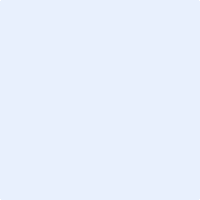 